Муниципальный контракт №01693000103200001610001на выполнение работ ИКЗ: 203742600205674600100100100014399414                                                                                                                    «08»  июня  2020г.Администрации Аргаяшского сельского поселения  именуемая в дальнейшем «Заказчик», в лице Главы поселения Ишкильдина Артура Зуфаровича,  действующего на основании Устава, и Общество с ограниченной ответственностью «АРГТЕХ», именуемое в дальнейшем "Подрядчик", в лице директора Смолякова Эдуарда Юрьевича,  действующего  на основании Устава, с другой стороны, вместе именуемые «Стороны» и каждый в отдельности «Сторона», с соблюдением требований Гражданского кодекса Российской Федерации, Федерального закона от  05.04.2013 № 44-ФЗ «О контрактной системе в сфере закупок товаров, работ, услуг для обеспечения государственных и муниципальных нужд» (далее – Федеральный закон) и иных нормативных правовых актов Российской Федерации и Челябинской области, Согласно протокола о проведении электронного аукциона  № 0169300010320000161 от 26.05.2020г., заключили настоящий Муниципальный контракт (далее – Контракт) о нижеследующем:Предмет контрактаПодрядчик обязуется выполнить, а Заказчик принять и оплатить работы, указанные в п.1.2. настоящего муниципального контракта по цене и количеству, в сроки и на условиях, предусмотренных настоящим муниципальным контрактом и приложениями к нему, являющимися неотъемлемой частью настоящего Контракта.1.2.По настоящему Контракту Подрядчик обязуется выполнить работы по созданию мест (площадок) ТКО (для оборудования мест (площадок) накопления ТКО с. Аргаяш в соответствии с Техническим заданием (Приложение № 1 к настоящему Контракту), локальными сметными  расчетами (Приложение №2,3,4 к настоящему Контракту) и в порядке, установленном законодательством Российской Федерации, действующими нормами, правилами, регламентами и другими нормативными актами.2. Цена контракта	2.1. Стоимость работ, подлежащих выполнению по Контракту (цена Контракта) определяется ценой, предложенной Подрядчиком, признанным победителем аукциона в электронной форме и составляет: 953 950,00 (девятьсот пятьдесят три тысячи девятьсот пятьдесят рублей 00 копеек) рублей. НДС не предусмотрен (уведомление о переходе на упрощенную систему налогообложения от 06.07.2016г.).2.2. Сумма, подлежащая уплате Заказчиком Подрядчику – юридическому лицу или физическому лицу, в том числе зарегистрированному в качестве индивидуального предпринимателя, уменьшается на размер налогов, сборов и иных обязательных платежей в бюджеты бюджетной системы Российской Федерации, связанных с оплатой контракта, если в соответствии с законодательством Российской Федерации о налогах и сборах такие налоги, сборы и иные обязательные платежи подлежат уплате в бюджеты бюджетной системы Российской Федерации Заказчиком.2.3. В цену Контракта входят все затраты, в том числе налоги, сборы, пошлины, издержки, и другие обязательные платежи Подрядчика, связанные с исполнением контракта. 2.4. Цена Контракта является твердой, определяется на весь срок исполнения Контракта,  и не может изменяться в ходе его исполнения за исключением случаев, предусмотренных пунктами 2.5 и 2.6 Контракта.2.5.Цена Контракта может быть снижена по соглашению Сторон без изменения предусмотренных Контрактом объема Работ, качества Работ и используемых при выполнении Работ товаров и иных условий Контракта.2.6. Настоящий Контракт предусматривает  право Заказчика по согласованию с Подрядчиком в ходе исполнения Контракта изменить не более чем на десять процентов объема предусмотренных Контрактом Работ при изменении потребности в таких Работах.При выполнении дополнительного объема Работ Заказчик по согласованию с Подрядчиком вправе изменить первоначальную цену Контракта пропорционально дополнительному объему таких Работ, исходя из установленной в Контракте цены единицы Работы, но не более чем на десять процентов цены Контракта, а при внесении соответствующих изменений в Контракт в связи с сокращением потребности в соответствующем объеме Работ Стороны обязаны уменьшить цену Контракта указанным образом.3.Порядок расчетов3.1.Оплата за выполненные Работы осуществляется по цене, установленной п. 2.1 контракта.3.2. Платежи в рамках настоящего Контракта осуществляются Заказчиком на основании предъявленных Подрядчиком и принятых Заказчиком объемов выполненных работ, в пределах лимитов бюджетных обязательств. 3.3. Основанием для оплаты работ является оформленный в установленном порядке акт о приемке выполненных работ (форма № КС-2) и справка о стоимости выполненных работ и затрат (форма № КС-3).3.4. Окончательный расчет по Контракту производится Заказчиком после полного окончания работ, включая устранение выявленных в процессе приемки работ недостатков, и подписания комиссией акта приемки Объекта в эксплуатацию в течение 15 (пятнадцати) рабочих дней.3.5. Авансирование услуг по Контракту не предусмотрено.3.6. Обязательство Заказчика по оплате выполненных Подрядчиком работ считается исполненным с момента списания денежных средств со счета Заказчика.3.7. В случае изменения реквизитов для оплаты Подрядчик обязан в течение 2 дней со дня такого изменения в письменной форме сообщить об этом Заказчику, указав новые реквизиты. В ином случае все риски, связанные с перечислением Заказчиком денежных средств на указанный в муниципальном Контракте счет Подрядчика, несет Подрядчик.4. Права и обязанности сторон4.1. Заказчик вправе:4.1.1. Требовать от Подрядчика надлежащего исполнения обязательств в соответствии с настоящим Контрактом, а также требовать своевременного устранения выявленных недостатков.4.1.2. Требовать от Подрядчика представления надлежащим образом оформленной отчетной документации и материалов, подтверждающих исполнение обязательств в соответствии с настоящим Контрактом.4.1.3. В случае досрочного исполнения Подрядчиком обязательств по настоящему Контракту принять и оплатить работы в соответствии с установленным в Контракте порядком.4.1.4. Запрашивать у Подрядчика информацию о выполняемых работах.4.1.5. Осуществлять контроль за объемом и сроками выполнения работ.4.1.6. Ссылаться на недостатки работ, в том числе в части объема и стоимости этих работ.4.2. Заказчик обязан:4.2.1. Сообщать в письменной форме Подрядчику о недостатках, обнаруженных в ходе выполнения работ, в течение 2 (двух) рабочих дней после обнаружения таких недостатков.4.2.2. Своевременно принять и оплатить надлежащим образом выполненные работы в соответствии с настоящим Контрактом.4.2.3. При обнаружении уполномоченными контролирующими органами несоответствия объема и стоимости выполненных Подрядчиком работ сметной документации, акту сдачи-приемки работ, вызвать полномочных представителей Подрядчика для представления разъяснений в отношении выполненных работ.4.2.4. Требовать оплаты неустойки (штрафа, пени) в соответствии с условиями настоящего Контракта.4.3. Подрядчик вправе:4.3.1. Запрашивать у Заказчика разъяснения и уточнения относительно выполнения работ в рамках настоящего Контракта.4.3.2. Досрочно исполнить обязательства по настоящему Контракту.4.3.3. Требовать своевременного принятия выполненных работ и подписания акта о приемке выполненных работ (КС-2) Заказчиком в соответствии с условиями настоящего Контракта.4.3.4. Требовать своевременной оплаты выполненных работ в соответствии с условиями настоящего Контракта4.4. Подрядчик обязан:4.4.1. Подрядчик обязуется своими силами и средствами выполнять работы, предусмотренные настоящим Контрактом и техническим заданием (приложение № 1 к настоящему Контракту) в сроки, предусмотренные Техническим заданием.4.4.2. Обеспечивать возможность осуществления Заказчиком контроля и надзора за ходом выполнения работ, за соблюдением технологии выполнения работ, за качеством выполняемых работ и  используемых им материалов, изделий и оборудования на протяжении  всего срока выполнения работ.4.4.3. Обеспечить соблюдение на месте выполнения работ всех необходимых мер по пожарной безопасности, техники безопасности, охраны окружающей среды и населения.4.4.4. Согласовывать с Заказчиком все необходимые действия и документацию, предусмотренные условиями Контракта.4.4.5. Своевременно и надлежащим образом извещать Заказчика (в письменном виде не менее чем за сутки)  о проведении промежуточной приемки выполненных скрытых работ (технологических этапов), вести и оформлять необходимую исполнительную производственно-техническую документацию и предоставлять ее Заказчику в установленном Контрактом порядке.4.4.6. Извещать Заказчика обо всех обстоятельствах, затрудняющих или делающих невозможным исполнение своих обязательств по настоящему Контракту, в течение суток с момента их возникновения.4.4.7. Приостановить выполнение работ в случае обнаружения независящих от Подрядчика обстоятельств, которые могут оказать негативное влияние на годность или прочность результатов выполненных работ или создать невозможность их завершения в установленный настоящим Контрактом срок, и сообщить об этом Заказчику в течение 3 (трех) дней после приостановления выполнения работ.4.4.8. Нести установленную настоящим контрактом ответственность за нарушение обязательств по Контракту.4.4.9. В случае возникновения каких-либо претензий или иска, предъявленных Заказчику третьей стороной, вызванных нарушением в связи с (не) выполнением Подрядчиком обязательств по настоящему Контракту, Подрядчик проводит мероприятия по урегулированию претензий, исков и судебных расходов. Все расходы Заказчика, связанные с удовлетворением претензий третьих лиц, предъявленных Заказчику в связи с некачественным или несвоевременным выполнением Подрядчиком его обязательств, предусмотренных настоящим Контрактом, относятся на счет Подрядчика.4.4.10. Подрядчик обязан в сроки, установленные Заказчиком, безвозмездно устранить недостатки (дефекты) объекта Контракта, выявленные в ходе его сдачи-приемки либо в процессе эксплуатации объекта и возместить Заказчику причиненные убытки.4.4.11. Подрядчик не должен использовать в ходе осуществления работ материалы и оборудование, если это может привести к нарушению требований, обязательных для сторон по охране окружающей среды и безопасности работ.4.4.12. Подрядчик обязан представлять Заказчику по первому требованию всю необходимую информацию о ходе выполнения работ.4.4.13. Вести исполнительную документацию, акты освидетельствования скрытых работ, рабочую документацию, иные документы, отражающие фактическое исполнение Контракта. Требования к составлению и порядку ведения материалов, предусмотренных настоящим пунктом, определяются в соответствии с законодательством Российской Федерации. При проведении скрытых работ, составлении необходимой документации, уведомлять Заказчика для обеспечения возможности присутствия уполномоченных представителей Сторон не менее чем за 48 часов о времени освидетельствования скрытых работ.4.4.14. В случае повреждения действующих инженерных коммуникаций при проведении работ восстановить в течение 3 рабочих дней поврежденную сеть за свой счет.4.4.15. Своевременно и надлежащим образом выполнить работы и представить Заказчику производственно-техническую исполнительную и прочую необходимую для приемки и оплаты выполненных работ документацию по итогам исполнения настоящего Контракта.4.4.16. Обеспечивать соответствие результатов работ требованиям качества, безопасности жизни и здоровья, а также иным требованиям сертификации, безопасности (санитарным нормам и правилам, государственным стандартам и т.п.), установленным действующим законодательством Российской Федерации.4.4.17. Исполнить иные обязательства, предусмотренные законодательством Российской Федерации и Контрактом.5. Срок выполнения работ5.1. Срок выполнения работ: с даты  заключения Контракта в течение 60 календарных дней.5.2. Место выполнения Работ: Территория Аргаяшского сельского поселения в соответствии с перечнем мест выполнения работ в техническом задании (приложение №1 к «Техническому заданию»).5.3. Условия выполнения Работ: в соответствии с Техническим заданием и локальными сметными расчетами.6. Порядок сдачи и приемки работ6.1. Приемка выполненных работ осуществляется совместно представителями Заказчика и Подрядчика с выездом на место производства работ. Объемы выполненных работ определяются в физическом выражении с учетом их качества, предусмотренного Техническим заданием. По итогам совместной проверки Подрядчик передает два экземпляра отчетной документации:- подписанный Акт о приемке выполненных работ по форме № КС-2 и с учетом коэффициента снижения по результатам аукциона;- справку о стоимости выполненных работ и затрат по форме  № КС-3;- счет-фактуру (в случае если Подрядчик является плательщиком НДС).Указанные документы представляются Подрядчиком в течение 5 дней с момента завершения Работ. 6.2. Подрядчик письменно подтверждает Заказчику, что переданная отчетная документация полностью соответствуют фактически выполненным работам.6.3. Заказчик осуществляет приемку выполненных работ в течение 5 (пяти) рабочих дней и, в случае установления полного соответствия выполненных работ требованиям Контракта, подписывает двусторонний Акт о приемке выполненных работ.6.4. Акт о приемке  выполненных работ  (по форме № КС-2)  подписывается представителями Подрядчика и Заказчика с расшифровкой подписи, заверяется печатями Подрядчика и Заказчика. В случае если Акт о приемке выполненных работ подписан  не уполномоченными лицами, отсутствует расшифровка подписей, отсутствуют печати Подрядчика и Заказчика, Акт о приемке выполненных работ (по форме № КС-2) считается неподписанным, а работы непринятыми. 6.5. В случае несоответствия результатов работы условиям Контракта Подрядчик обязан произвести необходимые исправления без дополнительной оплаты в  указанные Заказчиком сроки.6.6. Работы считаются принятыми с момента подписания Сторонами Акта о приемке выполненных работ (по форме № КС-2).6.7. Для проверки выполненных Подрядчиком Работ, предусмотренных Контрактом, в части их соответствия условиям Контракта Заказчик обязан провести экспертизу. Экспертиза результатов, предусмотренных Контрактом, может проводиться Заказчиком своими силами или к ее проведению могут привлекаться эксперты, экспертные организации на основании Контрактов, заключенных в соответствии с Федеральным законом № 44-ФЗ.В случае, если по результатам такой экспертизы установлены нарушения требований Контракта, не препятствующие приемке выполненных Работ, в заключении могут содержаться предложения об устранении данных нарушений, в том числе с указанием срока их устранения.Заказчик вправе не отказывать в приемке выполненных Работ в случае выявления несоответствия таких Работ условиям контракта, если выявленное несоответствие не препятствует приемке Работ и устранено Подрядчиком.6.8. По решению Заказчика для приемки выполненных Работ может создаваться приемочная комиссия, которая состоит не менее чем из пяти человек.В случае привлечения Заказчиком для проведения экспертизы экспертов, экспертных организаций при принятии решения о приемке или об отказе в приемке выполненных Работ приемочная комиссия должна учитывать отраженные в заключении по результатам указанной экспертизы предложения экспертов, экспертных организаций, привлеченных для ее проведения.7.Ответственность сторон7.1. За неисполнение или ненадлежащее исполнение своих обязательств, установленных Контрактом, Стороны несут ответственность в соответствии с законодательством Российской Федерации и Контрактом.Размеры неустоек (штрафов, пеней), указанные в настоящем разделе, определяются в соответствии с Правилами определения размера штрафа, начисляемого в случае ненадлежащего исполнения заказчиком, неисполнения или ненадлежащего исполнения поставщиком (подрядчиком, исполнителем) обязательств, предусмотренных контрактом (за исключением просрочки исполнения обязательств заказчиком, поставщиком (подрядчиком, исполнителем), утвержденными постановлением Правительства Российской Федерации от 30.08.2017 № 1042 (далее – Правила), а также в соответствии с положениями статьи 34 Закона о контрактной системе.7.2. В случае просрочки исполнения Заказчиком обязательств, предусмотренных Контрактом, а также в иных случаях неисполнения или ненадлежащего исполнения Заказчиком обязательств, предусмотренных Контрактом, Поставщик вправе потребовать уплаты неустоек (штрафов, пеней).Пеня в размере 1/300 (одной трехсотой) действующей на дату уплаты пеней ключевой ставки Центрального банка Российской Федерации от не уплаченной в срок суммы начисляется за каждый день просрочки исполнения обязательства, предусмотренного Контрактом, начиная со дня, следующего после дня истечения установленного Контрактом срока исполнения обязательства. 7.3. За каждый факт неисполнения Заказчиком обязательств, предусмотренных Контрактом, за исключением просрочки исполнения обязательств, предусмотренных Контрактом, размер штрафа устанавливается в следующем порядке:а) 1000 рублей, если цена контракта не превышает 3 млн. рублей (включительно).7.4. В случае просрочки исполнения Поставщиком обязательств (в том числе гарантийного обязательства), предусмотренных Контрактом, а также в иных случаях неисполнения или ненадлежащего исполнения Поставщиком обязательств, предусмотренных Контрактом, Заказчик направляет Поставщику требование об уплате неустоек (штрафов, пеней).Пеня начисляется за каждый день просрочки исполнения Поставщиком обязательства, предусмотренного Контрактом, в размере одной трехсотой действующей на дату уплаты пени ключевой ставки Центрального банка Российской Федерации от цены Контракта (отдельного этапа исполнения контракта), уменьшенной на сумму, пропорциональную объему обязательств, предусмотренных Контрактом (соответствующим отдельным этапом исполнения контракта) и фактически исполненных Поставщиком.7.5. За каждый факт неисполнения или ненадлежащего исполнения Поставщиком обязательств, предусмотренных Контрактом, за исключением просрочки исполнения обязательств (в том числе гарантийного обязательства), предусмотренных Контрактом, размер штрафа устанавливается в размере 1 процента цены контракта (этапа), но не более 5 тыс. рублей и не менее 1 тыс. рублей.7.6. За каждый факт неисполнения или ненадлежащего исполнения Поставщиком обязательства, предусмотренного Контрактом, которое не имеет стоимостного выражения, размер штрафа устанавливается (при наличии в контракте таких обязательств) в следующем порядке:а) 1000 рублей, если цена контракта не превышает 3 млн. рублей.7.7. За каждый факт неисполнения или ненадлежащего исполнения Поставщиком обязательств, предусмотренных Контрактом, заключенным с победителем закупки (или с иным участником закупки в случаях, установленных Законом о контрактной системе), предложившим наиболее высокую цену за право заключения контракта, размер штрафа рассчитывается в порядке, установленном Правилами, за исключением просрочки исполнения обязательств (в том числе гарантийного обязательства), предусмотренных Контрактом, и устанавливается в следующем порядке:а) в случае, если цена контракта не превышает начальную (максимальную) цену контракта:10 процентов начальной (максимальной) цены контракта, если цена контракта не превышает 3 млн. рублей;5 процентов начальной (максимальной) цены контракта, если цена контракта составляет от 3 млн. рублей до 50 млн. рублей (включительно);1 процент начальной (максимальной) цены контракта, если цена контракта составляет от 50 млн. рублей до 100 млн. рублей (включительно);б) в случае, если цена контракта превышает начальную (максимальную) цену контракта:10 процентов цены контракта, если цена контракта не превышает 3 млн. рублей;5 процентов цены контракта, если цена контракта составляет от 3 млн. рублей до 50 млн. рублей (включительно);1 процент цены контракта, если цена контракта составляет от 50 млн. рублей до 100 млн. рублей (включительно).7.8. Общая сумма начисленных штрафов за неисполнение или ненадлежащее исполнение Поставщиком обязательств, предусмотренных Контрактом, не может превышать цену Контракта.Общая сумма начисленных штрафов за ненадлежащее исполнение Заказчиком обязательств, предусмотренных Контрактом, не может превышать цену Контракта.7.9. В случае неисполнения или ненадлежащего исполнения Поставщиком обязательств, предусмотренных Контрактом, Заказчик вправе произвести оплату по Контракту за вычетом соответствующего размера неустойки (штрафа, пени) (при этом исполнение обязательства Поставщика по перечислению неустойки (штрафа, пени) и (или) убытков в доход бюджета возлагается на Заказчика) либо осуществить удержание суммы неустойки (штрафа, пени) из  обеспечения исполнения Контракта, предоставленного Поставщиком в соответствии с разделом 8 настоящего Контракта.7.10. Уплата Стороной неустойки (штрафа, пени) не освобождает ее от исполнения обязательств по Контракту.7.11. Сторона освобождается от уплаты неустойки (штрафа, пени), если докажет, что неисполнение или ненадлежащее исполнение обязательства, предусмотренного Контрактом, произошло по вине другой Стороны или вследствие непреодолимой силы, а именно чрезвычайных и непредотвратимых при данных условиях обстоятельств: стихийных природных явлений (землетрясений, наводнений, пожаров и т.д.), действий объективных внешних факторов (военных действий, актов органов государственной власти и управления и т.п.), подтвержденных в установленном законодательством порядке, препятствующих надлежащему исполнению обязательств по Контракту, которые возникли после заключения Контракта, на время действия этих обстоятельств, если эти обстоятельства непосредственно повлияли на исполнение Стороной своих обязательств, а также которые Сторона была не в состоянии предвидеть и предотвратить.8. Обеспечение исполнения Контракта8.1. Обеспечение исполнения Контракта предусматривается для обеспечения исполнения Подрядчиком его обязательств по Контракту, в том числе таких обязательств, как выполнение Работ надлежащего качества, соблюдение сроков выполнения Работ, оплата неустойки (штрафа, пени) за неисполнение или ненадлежащее исполнение условий Контракта, возмещение ущерба.Обеспечение исполнения Контракта не применяется, если участник закупки, с которым заключается Контракт, является казенным учреждением.Исполнение Контракта может обеспечиваться предоставлением банковской гарантии, выданной банком и соответствующей требованиям законодательства Российской Федерации, или внесением денежных средств на указанный Подрядчиком счет, на котором в соответствии с законодательством Российской Федерации учитываются операции со средствами, поступающими Заказчику.Способ обеспечения исполнения Контракта определяется Подрядчиком самостоятельно.8.2. Размер обеспечения исполнения Контракта составляет 5 % (Пять-процентов) от цены Контракта, что составляет 47697,50 (сорок семь тысяч шестьсот девяноста семь рублей 50 копеек).При снижении цены в предложенной участником закупки заявке на двадцать пять и более процентов по отношению к начальной (максимальной) цене Контракта, участник закупки, с которым заключается Контракт, предоставляет обеспечение исполнения Контракта с учетом положений статьи 37 Закона о контрактной системе.Подрядчик освобождается от предоставления обеспечения исполнения Контракта, в том числе с учетом положений ст. 37 Закона о контрактной системе, в случае, предусмотренном ч. 8.1 ст. 96 Закона о контрактной системе.8.3. В ходе исполнения Контракта Подрядчик вправе изменить способ обеспечения исполнения Контракта и (или) предоставить Заказчику взамен ранее предоставленного обеспечения исполнения Контракта новое обеспечение исполнения Контракта, размер которого может быть уменьшен в порядке и случаях, которые предусмотрены частями 7.2 и 7.3 статьи 96 Закона о контрактной системе. 8.4. Срок действия банковской гарантии определяется Подрядчиком самостоятельно в соответствии с требованиями Закона о контрактной системе, при этом данный срок должен превышать срок исполнения обеспечиваемых обязательств не менее чем на один месяц, в том числе в случае его изменения в соответствии со статьей 95 Закона о контрактной системе.8.5. В случае если по каким-либо причинам обеспечение исполнения Контракта перестало быть действительным, закончило свое действие или иным образом перестало обеспечивать исполнение Подрядчиком его обязательств по Контракту, Подрядчик вправе в течение 10 (десяти) рабочих дней с момента, когда такое обеспечение перестало действовать, предоставить Заказчику новое надлежащее обеспечение исполнения Контракта на тех же условиях и в таком же размере.Действие указанного пункта не распространяется на случаи, если Подрядчиком предоставлена недостоверная (поддельная) банковская гарантия.В случае отзыва в соответствии с законодательством Российской Федерации у банка, предоставившего банковскую гарантию в качестве обеспечения исполнения Контракта, лицензии на осуществление банковских операций Подрядчик обязуется предоставить новое обеспечение исполнения Контракта не позднее одного месяца со дня надлежащего уведомления Заказчиком Подрядчика о необходимости предоставить соответствующее обеспечение. Размер такого обеспечения может быть уменьшен в порядке и случаях, которые предусмотрены частями 7, 7.1, 7.2 и 7.3 статьи 96 Закона о контрактной системе. За каждый день просрочки исполнения Подрядчик обязательства, предусмотренного настоящим абзацем, начисляется пеня в размере одной трехсотой действующей на дату уплаты пени ключевой ставки Центрального банка Российской Федерации от цены Контракта, уменьшенной на сумму, пропорциональную объему обязательств, предусмотренных Контрактом и фактически исполненных Подрядчиком.8.6. Прекращение обеспечения исполнения Контракта или не соответствующее требованиям Закона о контрактной системе обеспечение исполнения Контракта по истечении срока, указанного в пункте 8.5. Контракта, признается существенным нарушением Контракта Подрядчиком и является основанием для расторжения Контракта по требованию Заказчика с возмещением ущерба в полном объеме.8.7. В случае надлежащего исполнения Подрядчиком обязательств по Контракту обеспечение исполнения Контракта подлежит возврату Подрядчику. Заказчик осуществляет возврат денежных средств на расчетный счет Подрядчика, указанный в Контракте, в срок не более 10 (десяти) дней с даты подписания акта приемочной комиссией при отсутствии у Заказчика претензий по объему и качеству выполненных Работ.В случае уменьшения размера обеспечения исполнения Контракта в порядке и случаях, установленных Законом о контрактной системе, часть денежных средств, внесенная Подрядчику в качестве обеспечения исполнения контракта, подлежит возврату  Подрядчику в течение 10 (десяти)  дней с даты подписания акта приемочной комиссией при отсутствии у Заказчика претензий по объему и качеству выполненных Работ.8.8. Обеспечение исполнения Контракта сохраняет свою силу при изменении законодательства Российской Федерации, а также при реорганизации Подрядчика или Заказчика.8.9. Банковская гарантия должна быть безотзывной и должна содержать сведения, указанные в Законе о контрактной системе.В банковскую гарантию включается условие о праве Заказчика на бесспорное списание денежных средств со счета гаранта, если гарантом в срок не более чем 5 (пять) рабочих дней не исполнено требование Заказчика об уплате денежной суммы по банковской гарантии, направленное до окончания срока действия банковской гарантии.8.10. В случае предоставления Подрядчику обеспечения исполнения Контракта в виде внесения денежных средств на счет Заказчика в размере обеспечения исполнения Контракта, установленном документацией об электронной процедуре, денежные средства перечисляются по следующим реквизитам: ПолучательУФК по Челябинской области (Администрация Аргаяшского сельского поселения л/с 05693023960)ИНН: 7426002056КПП: 746001001Банк получателяОтделение Челябинск г. ЧелябинскБИК: 047501001р/с: 40302810965773200004  ____________предмет Контракта). НДС не облагается. Фактом внесения денежных средств на счет Заказчика является поступление денежных средств по указанным реквизитам. 8.11. Все затраты, связанные с заключением и оформлением договоров и иных документов по обеспечению исполнения Контракта, несет Подрядчик.9. Гарантийные обязательства, размер, порядок и срок предоставления обеспечения гарантийных обязательств.9.1. Подрядчик гарантирует выполнение работ с надлежащим качеством в соответствии с Описанием объекта закупки, в том числе Проектной документацией и условиями Контракта, в том числе с соблюдением требований технических регламентов, с соблюдением правил, установленных стандартами, сводами правил, устранение недостатков (дефектов), выявленных при приемке работ и (или) обнаруженных в пределах гарантийного срока, установленного пунктом 14.3 настоящего раздела.9.2. Подрядчик несет ответственность перед Заказчиком за допущенные отступления от Проектной документации.9.3. Гарантийный срок на результат выполненных работ, предусмотренный контрактом, устанавливается сроком на 2 (два) года. В соответствии со статьей 723 Гражданского Кодекса Российской Федерации Подрядчик, предоставивший материал для выполнения работы, отвечает за его качество по правилам об ответственности продавца за товары ненадлежащего качества.9.4. Гарантийный срок распространяется на все конструктивные элементы и работы, выполненные Подрядчиком по контракту.Подрядчик гарантирует достижение объектом указанных в проектной документации показателей и возможность эксплуатации объекта на протяжении гарантийного срока, установленного в пункте 9.3. настоящего раздела, и несет ответственность за отступление от них.Дефекты, возникшие по вине Подрядчика и обнаруженные в гарантийный период, Подрядчик должен устранить за свой счет. Наличие дефектов и сроки их устранения фиксируются двухсторонним актом. В случае отказа подписания акта Подрядчиком, акт составляется с участием независимой стороны для освидетельствования степени и объема дефекта. Если Подрядчик в течение срока, указанного в акте, не устранит обнаруженные дефекты, Заказчик вправе устранить дефекты силами другого Подрядчика с бесспорной оплатой затрат Подрядчиком в течение 10 банковских дней без предварительного согласования стоимости работ. В случае отказа Подрядчика от уплаты Заказчик производит удержание стоимости выполненных работ в установленном действующим законодательством порядке.9.5. Течение гарантийного срока прерывается на все время, на протяжении которого объект (или его часть) не мог эксплуатироваться вследствие недостатков (дефектов) работ, за которые отвечает Подрядчик.9.6. Подрядчик предоставляет Заказчику обеспечение гарантийных обязательств, указанных в настоящем разделе Контракта, в размере 2 % начальной (максимальной) цены контракта, что составляет    19 174 рублей 88 коп.9.7. Гарантийные обязательства могут обеспечиваться предоставлением банковской гарантии, выданной банком и соответствующей требованиям статьи 45 Закона, или внесением денежных средств на указанный заказчиком счет, на котором в соответствии с законодательством Российской Федерации учитываются операции со средствами, поступающими заказчику. Способ обеспечения гарантийных обязательств, срок действия банковской гарантии определяются в соответствии с требованиями Закона Подрядчиком самостоятельно. При этом срок действия банковской гарантии должен превышать предусмотренный контрактом срок исполнения обязательств, которые должны быть обеспечены такой банковской гарантией, не менее чем на один месяц, в том числе в случае его изменения в соответствии со статьей 95 Закона. Банковская гарантия должна быть безотзывной и должна содержать помимо условий, перечисленных в части 2 статьи 45 Закона, условие о праве заказчика на бесспорное списание денежных средств со счета гаранта, если гарантом в срок не более чем пять рабочих дней не исполнено требование заказчика об уплате денежной суммы по банковской гарантии, направленное до окончания срока действия банковской гарантии.9.8. Обеспечение гарантийных обязательств Подрядчик предоставляет Заказчику после выполнения в полном объеме работ, предусмотренных пунктом 1.1 Контракта, до оформления документа о приемке (за исключением отдельного этапа исполнения контракта) выполненных работ.9.9. Подрядчик вправе изменить способ обеспечения гарантийных обязательств и (или) предоставить заказчику взамен ранее предоставленного обеспечения гарантийных обязательств новое обеспечение гарантийных обязательств.9.10. Возврат денежных средств, внесенных Подрядчиком в качестве обеспечения гарантийных обязательств (если такая форма обеспечения исполнения гарантийных обязательств применяется Подрядчиком), осуществляется Заказчиком в течение 30 (тридцати) дней  с даты исполнения Подрядчиком гарантийных обязательств, предусмотренных настоящим разделом Контракта, на реквизиты счета, с которого поступили такие денежные средства.В случае если в течение срока исполнения гарантийных обязательств у Подрядчика изменились реквизиты счета для возврата денежных средств Подрядчик представляет Заказчику новые реквизиты счета до окончания срока исполнения гарантийных обязательств на выполненные работы.10. Срок действия, порядок изменения и расторжения Контракта9.1. Контракт вступает в силу с момента размещения в единой информационной системе подписанного Заказчиком контракта.9.2. Контракт действует до «25» августа 2020 года. Окончание срока действия Контракта не освобождает Стороны от выполнения обязательств, предусмотренных Контрактом, а также от ответственности за нарушение условий Контракта.9.3. Контракт может быть расторгнут:по соглашению Сторон;по решению суда;в случае одностороннего отказа Стороны Контракта от исполнения Контракта в соответствии с гражданским законодательством.9.4. Заказчик вправе обратиться в суд в установленном законодательством Российской Федерации порядке с требованием о расторжении Контракта в следующих случаях:9.4.1. При существенном нарушении Контракта Подрядчиком.9.4.2. В случае просрочки исполнения обязательств по выполнению Работ более чем на 10 (десять) календарных дней.9.4.3. В случае неоднократного нарушения сроков выполнения Работ – более двух раз более чем на 10 (десять) календарных дней.9.4.4. В случае существенного нарушения требований к качеству выполненных Работ (обнаружения неустранимых недостатков, недостатков, которые не могут быть устранены без несоразмерных расходов или затрат времени, или выявляются неоднократно, либо проявляются вновь после их устранения, и других подобных недостатков).9.4.5. Установления факта представления недостоверной (поддельной) банковской гарантии или содержащихся в ней сведений, а также представление банковской гарантии, не соответствующей требованиям Закона о контрактной системе.9.4.6. В иных случаях, предусмотренных законодательством Российской Федерации.9.5. Заказчик обязан принять решение об одностороннем отказе от исполнения контракта, если в ходе исполнения Контракта установлено, что Подрядчик и (или) поставляемый товар не соответствуют установленным извещением об осуществлении закупки и (или) документацией о закупке требованиям к участникам закупки и (или) поставляемому товару или представил недостоверную информацию о своем соответствии и (или) соответствии поставляемого товара таким требованиям, что позволило ему стать победителем определения Подрядчика (поставщика, исполнителя), а также в иных случаях, установленных частью 15 статьи 95 Закона о контрактной системе.9.6. Заказчик вправе принять решение об одностороннем отказе от исполнения Контракта по основаниям, предусмотренным Гражданским кодексом Российской Федерации для одностороннего отказа от исполнения договора подряда, в том числе в следующих случаях:9.6.1. В любое время до сдачи Заказчику результата Работы, уплатив Подрядчику часть установленной цены пропорционально части Работы, выполненной до получения извещения об отказе Заказчика от исполнения Контракта (статья 717 ГК РФ).9.6.2. Если Подрядчик не приступает своевременно к исполнению Контракта или выполняет Работу настолько медленно, что окончание ее к сроку становится явно невозможным (пункт 2 статьи 715 ГК РФ).9.6.3. Если во время выполнения Работы станет очевидным, что она не будет выполнена надлежащим образом, Заказчик вправе назначить Подрядчику разумный срок для устранения недостатков и при неисполнении Подрядчиком в назначенный срок этого требования отказаться от исполнения Контракта (пункт 3 статьи 715 ГК РФ).9.6.4. Если отступления в Работе от условий Контракта или иные недостатки результата Работы в установленный Заказчиком разумный срок не были устранены Подрядчиком либо являются существенными и неустранимыми (пункт 3 статьи 723 ГК РФ).9.6.5. Если при нарушении Подрядчиком конечного срока выполнения Работ, указанного в Контракте, исполнение Подрядчиком Контракта утратило для Заказчика интерес (пункт 3 статьи 708 ГК РФ, пункт 2 статьи 405 ГК РФ).9.7. Заказчик до принятия решения об одностороннем отказе от исполнения Контракта вправе провести экспертизу выполненных Работ с привлечением экспертов, экспертных организаций.Если Заказчиком проведена экспертиза выполненных Работ с привлечением экспертов, экспертных организаций, решение об одностороннем отказе от исполнения Контракта может быть принято Заказчиком только при условии, что по результатам экспертизы выполненной Работы в заключении эксперта, экспертной организации будут подтверждены нарушения условий Контракта, послужившие основанием для одностороннего отказа Заказчика от исполнения Контракта.9.8. Решение Заказчика об одностороннем отказе от исполнения Контракта не позднее чем в течение трех рабочих дней с даты принятия указанного решения размещается в единой информационной системе и направляется Подрядчику по почте заказным письмом с  уведомлением о вручении по адресу Подрядчика, указанному в Контракте, а также телеграммой, либо посредством факсимильной связи, либо по адресу электронной почты, либо с использованием иных средств связи и доставки, обеспечивающих фиксирование такого уведомления и получение Заказчиком подтверждения о его вручении Подрядчику. Выполнение Заказчиком требований настоящего пункта считается надлежащим уведомлением Подрядчика об одностороннем отказе от исполнения Контракта. Датой такого надлежащего уведомления признается дата получения Заказчиком подтверждения о вручении Подрядчику указанного уведомления либо дата получения Заказчиком информации об отсутствии Подрядчика по его адресу, указанному в Контракте. При невозможности получения указанных подтверждения либо информации датой такого надлежащего уведомления признается дата по истечении 30 (тридцати) календарных дней с даты размещения решения Заказчика об одностороннем отказе от исполнения Контракта в единой информационной системе.9.9. Решение Заказчика об одностороннем отказе от исполнения Контракта вступает в силу и Контракт считается расторгнутым через 10 (десять) календарных дней с даты надлежащего уведомления Заказчиком Подрядчика об одностороннем отказе от исполнения Контракта. 9.10. Заказчик обязан отменить не вступившее в силу решение об одностороннем отказе от исполнения Контракта, если в течение 10 (десяти) календарных дней с даты надлежащего уведомления Подрядчика о принятом решении об одностороннем отказе от исполнения Контракта устранено нарушение условий Контракта, послужившее основанием для принятия указанного решения, а также Заказчику компенсированы затраты на проведение экспертизы в соответствии с п. 9.7 Контракта. Данное правило не применяется в случае повторного нарушения Подрядчиком условий Контракта, которые в соответствии с законодательством Российской Федерации являются основанием для одностороннего отказа Заказчика от исполнения Контракта.9.11. Подрядчик вправе принять решение об одностороннем отказе от исполнения Контракта в соответствии с законодательством Российской Федерации.10. Порядок урегулирования споров10.1. Все споры и разногласия, возникшие в связи с исполнением Контракта, его изменением, расторжением или признанием недействительным, Стороны будут стремиться решить путем переговоров.10.2. В случае недостижения взаимного согласия все споры по Контракту разрешаются в Арбитражном суде Челябинской области.10.3. До передачи спора на разрешение Арбитражного суда Челябинской области Стороны примут меры к его урегулированию в претензионном порядке. Претензия должна быть направлена в письменном виде. По полученной претензии Сторона обязана дать письменный ответ по существу в срок не позднее 3 (трех) рабочих дней с даты ее получения.11. Прочие условия11.1. Все уведомления Сторон, связанные с исполнением Контракта, направляются в письменной форме по почте заказным письмом с уведомлением о вручении по адресу Стороны, указанному в Контракте, или с использованием факсимильной связи, электронной почты с последующим представлением оригинала. В случае направления уведомлений с использованием почты датой получения уведомления признается дата получения отправляющей Стороной подтверждения о вручении второй Стороне указанного уведомления либо дата получения Стороной информации об отсутствии адресата по его адресу, указанному в Контракте. При невозможности получения указанных подтверждения либо информации датой такого надлежащего уведомления признается дата по истечении 14 (четырнадцати) календарных дней с даты направления уведомления по почте заказным письмом с уведомлением о вручении. В случае отправления уведомлений посредством факсимильной связи и электронной почты уведомления считаются полученными Стороной в день их отправки.11.2. Контракт составлен в 2 (двух) экземплярах, по одному для каждой из Сторон, имеющих одинаковую юридическую силу. А в случае заключения Контракта по результатам электронного аукциона Контракт заключен в электронной форме в порядке, предусмотренном статьей 83.2. Закона о контрактной системе.11.3. В случае перемены Заказчика по Контракту права и обязанности Заказчика по Контракту переходят к новому заказчику в том же объеме и на тех же условиях.11.4. При исполнении Контракта не допускается перемена Подрядчика, за исключением случаев, если новый подрядчик является правопреемником Подрядчика по Контракту вследствие реорганизации юридического лица в форме преобразования, слияния или присоединения.11.5. Во всем, что не предусмотрено Контрактом, Стороны руководствуются законодательством Российской Федерации.12. Приложения12.1.  Неотъемлемыми частями Контракта являются следующие приложения к Контракту:Приложение № 1 «Техническое задание»;   Приложение № 2 - Локальный сметный расчет на установку контейнерной площадки на 2 евроконтейнера (ограждение, покрытие, пандус);   Приложение № 3 – Локальный сметный расчет на установку контейнерной площадки на 3 евроконтейнера(ограждение, покрытие, пандус);   Приложение № 4 – Локальный сметный расчет на установку контейнерной площадки на 4 евроконтейнеров(ограждение, покрытие, пандус);   Приложение № 5 - Локальный сметный расчет на установку контейнерной площадки на 2 евроконтейнера (ограждение, пандус).13. Адреса, реквизиты и подписи СторонПОДПИСИ СТОРОННастоящий контракт подписан электронной цифровой подписью:Приложение № 1к муниципальному контракту от «08»  июня 2020г. № 01693000103200001610001Техническое задание«Создание мест (площадок) ТКО (для оборудования мест (площадок) накопления ТКО) с. Аргаяш»		1.Наименование работ: «Создание мест (площадок) ТКО (для оборудования мест (площадок) накопления ТКО) с. Аргаяш»2. Место выполнения работ:  Территория Аргаяшского сельского поселения в соответствии с перечнем мест выполнения работ в техническом задании (приложение №1 к «Техническому заданию»).3. Срок выполнения работ: с даты заключения контракта в течение 60 календарных дней.4. Общий объем работ: Установка 29 контейнерных площадок для ТКО, на 2,3 и 4 контейнера, и установка двух ограждений и двух пандусов на контейнерных площадках для ТКО, на 2 контейнера, на территории с. Аргаяш Аргаяшского сельского поселения. 5.Требования к выполнению работ и применяемым материалам:Все работы выполняются в соответствии с техническим заданием, сметной документацией и действующими в Российской Федерации ГОСТами, СниПами, СаНПиНами, требованиями пожарной безопасности и охраны окружающей среды, иными документами, устанавливающими требования к качеству (комплектности) данных работ и применяемым материалам.Конкретное месторасположение контейнерной площадки определяет Заказчик.Подрядчик при выполнении работ обеспечивает соблюдение техники безопасности, законодательства по охране труда, безопасность работ для третьих лиц и окружающей среды.Работы должны быть выполнены в полном объеме, надлежащего качества и в сроки, предусмотренные Контрактом, техническим заданием и сметным расчетом. Подрядчик несет ответственность за сохранность результата работ до подписания акта о приемке выполненных работ. Возмещение ущерба, нанесенного объектам работ или третьим лицам в период выполнения работ, производятся за счет Подрядчика.Все применяемые на объекте строительные материалы, изделия и оборудование должны иметь действующие сертификаты соответствия, сертификаты качества, гигиенические сертификаты, сертификаты пожарной безопасности, технические паспорта и протоколы испытаний и разрешены для использования на территории РФ в соответствии с законодательством Российской Федерации.Строительные конструкции должны соответствовать требованиям норм пожарной безопасности.Вывоз строительного мусора производится силами и за счет средств Подрядчика своевременно.Подрядчик за свой счет устраняет дефекты, выявленные в гарантийный период.Материалы, используемые при выполнении работ должны быть новыми (товаром, который не был в употреблении, не прошел ремонт, в том числе восстановление, замену составных частей, восстановление потребительских свойств). Использование бывших в употреблении строительных и отделочных материалов запрещается.Подрядчик обеспечивает Заказчику возможность контроля и надзора за ходом выполнения работ, качеством используемых материалов и оборудования, в том числе беспрепятственно допускать его представителей к любому конструктивному элементу объекта, представлял, по их требованию отчеты о ходе выполнения работ, исполнительную документацию. Подрядчик обязан вести журнал учета выполненных работ и своевременно оформлять исполнительную документацию и акты на скрытые работы, извещая Заказчика не менее чем за 48 часов о времени освидетельствования скрытых работ.В случае если представителем Заказчика внесены в журнал производства работ замечания по выполненным работам, подлежащим закрытию, то они не должны закрываться Подрядчиком без письменного разрешения Заказчика.Если закрытие работ выполнено без подтверждения представителя Заказчика (представитель Заказчика не был информирован об этом или информирован с опозданием), то Подрядчик за свой счет обязуется открыть любую часть скрытых работ, не прошедших приемку представителем Заказчика, согласно его указанию, а затем восстановить ее за свой счет.9. Изображение контейнерных площадок:Контейнерная площадка для размещения 2 евроконтейнеров (ограждение, покрытие, пандус)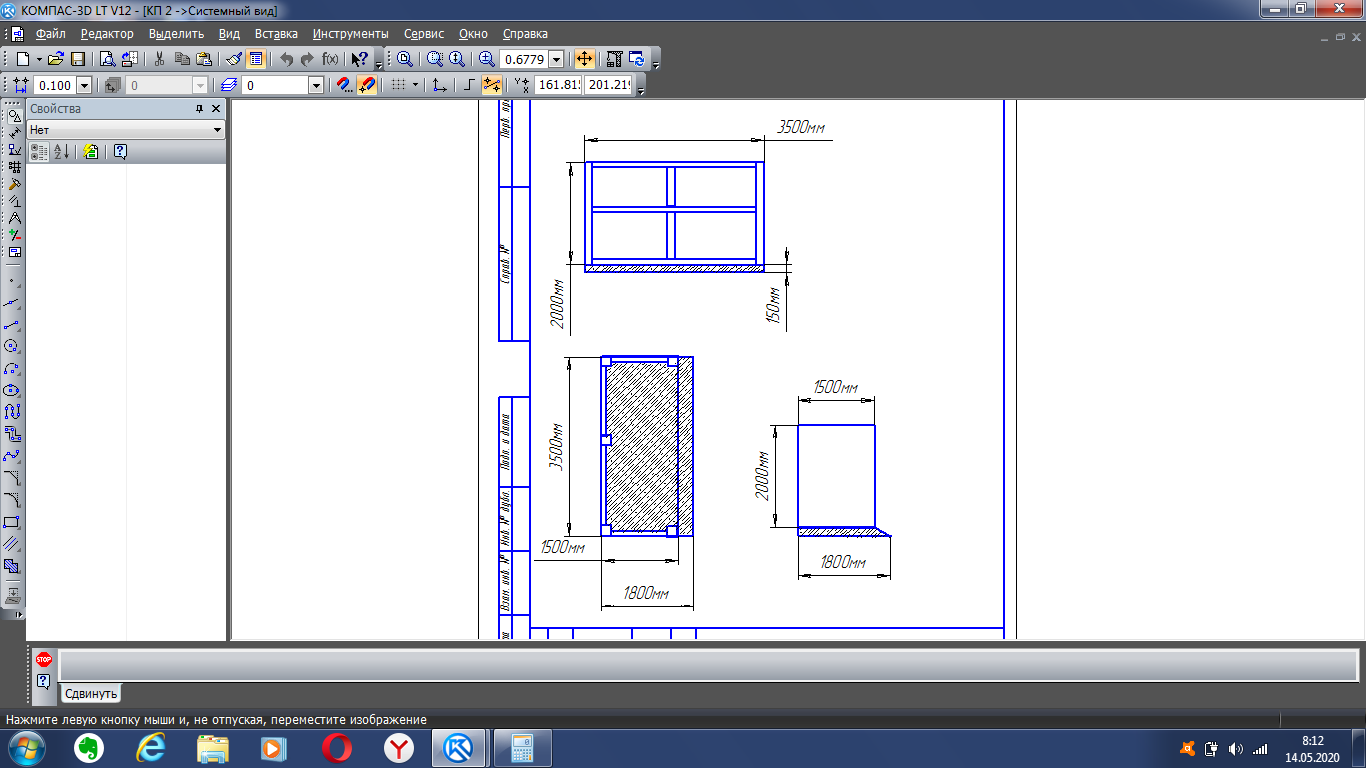 Контейнерная площадка для размещения 3 евроконтейнеров (ограждение, покрытие, пандус)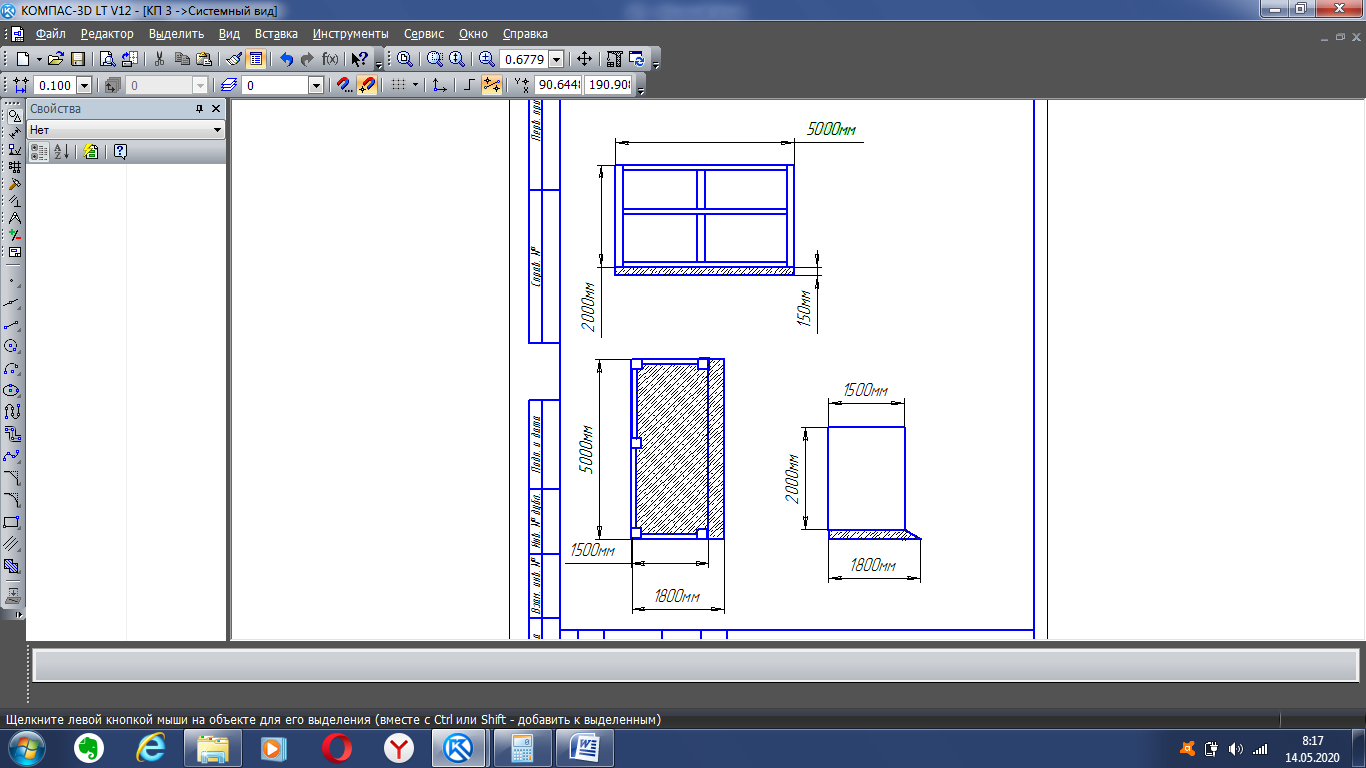 Контейнерная площадка для размещения 4 евроконтейнеров (ограждение, покрытие, пандус)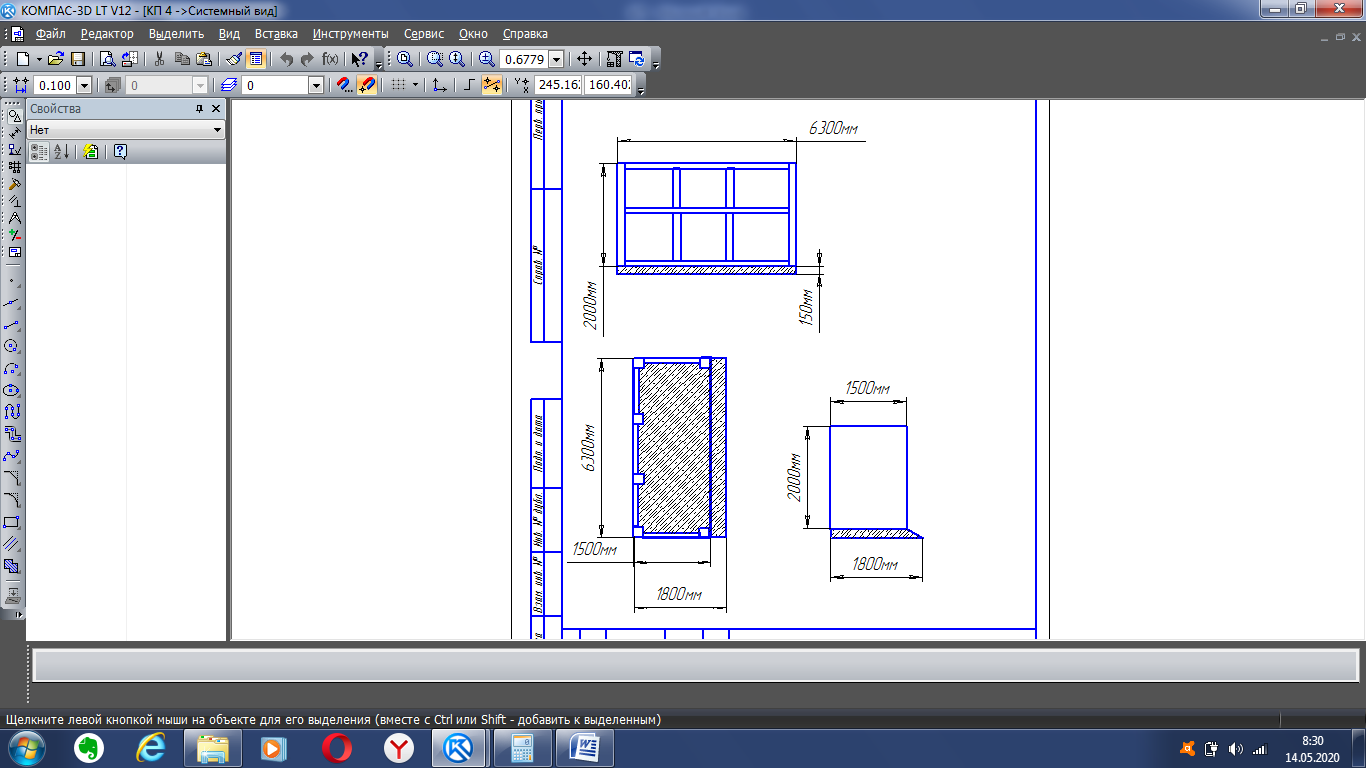 Контейнерная площадка для размещения 2 евроконтейнеров (ограждение,  пандус)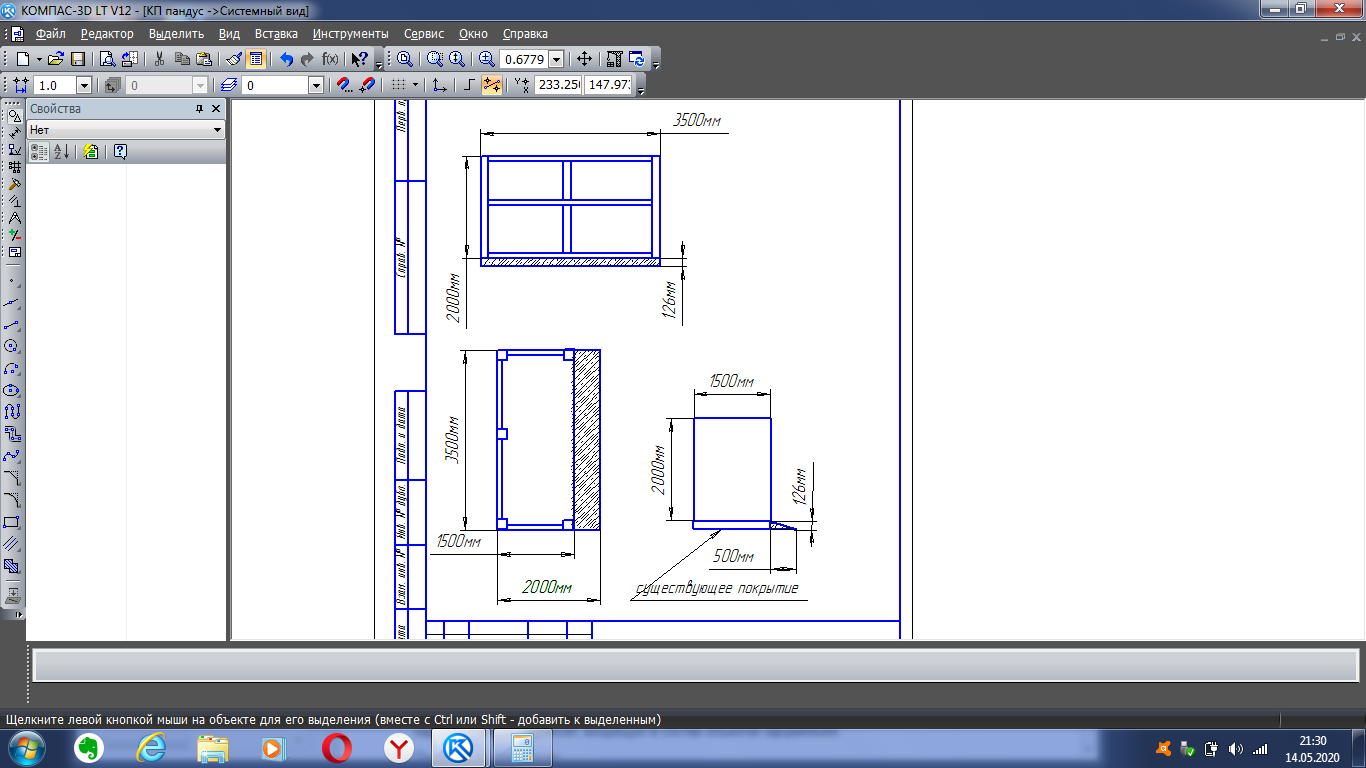 10. Требования к контейнерным площадкам:Площадки под контейнеры для сбора ТКО должны соответствовать следующим санитарным нормам:свободный проезд к бакам для мусоровозов;контейнеры располагают на ровной бетонной платформе с уклоном для легкого перемещения;забор закрывает контейнерную площадку для мусора с трёх сторон;Основные требования по расстоянию до различных объектов и организации контейнерных площадок изложены в СанПиН 42-128-4690-88, СанПиН 2.1.7.3550-19.11. Требования к Подрядчику:Подрядчик до начала производства работ обязан предоставить Заказчику приказ о назначении ответственного за производство работ, техники безопасности, пожарной безопасности, энергобезопасности, безопасности перемещения грузов на объекте.Места огневых работ и установки сварочных агрегатов и трансформаторов должны быть очищены от легко воспламеняющихся материалов в радиусе не менее 5 метров и иметь защитные экраны и средства пожаротушения. Рабочие стоянки строительных механизмов должны иметь ограждение опасной зоны работ этих машин.Все демонтируемое в процессе производства работ оборудование, запасные части, комплектующие, иные предметы  в обязательном порядке должны быть переданы Заказчику по акту приема-передачи. Место складирования демонтируемых материалов определяет Заказчик.Подрядчик обязан за свой счет поддерживать чистоту и порядок на объекте в соответствии с действующими нормами и правилами, а также исключить загрязнение прилегающей территории строительным мусором.Подрядчик обеспечивает выполнение работ с сохранением целостности прилегающих газонов, травяного покрытия и других зелёных насаждений. В случае неисполнения указанного требования (нанесения повреждения), Подрядчик восстанавливает газоны, травяное покрытие, зелёные насаждения за свой счёт.Опасные для движения зоны следует огораживать. При необходимости должны быть выставлены предупредительные плакаты и сигналы, видимые в дневное и ночное время. Производство работ в зоне расположения коммуникаций допускается только с письменного разрешения организации, ответственной за эксплуатацию этих сооружений, предварительно получить и оформить ордер на земельные работы. На ограждениях в темное время суток выставляются световые сигналы.Организацию движения транспорта (техники) и пешеходов, места складирования материалов, инвентаря и оборудования для производства работ, и ограждение мест производства работ следует выполнять в соответствии с согласованной и утвержденной схемой, составленной с учетом требований нормативных документов.Все расходы по доставке, установке, складированию и хранению материалов, ограждений и других технических средств берет на себя Подрядчик.Объём фактически выполненных работ фиксируется Подрядчиком ежедневно в журнале производства работ.12. Требования к безопасности выполненных работ:Вся полнота ответственности при выполнении работ на объектах за соблюдением норм и правил по технике безопасности и пожарной безопасности возлагается на Подрядчика.Организация и выполнение работ должны осуществляться Подрядчиком при соблюдении законодательства Российской Федерации по охране труда, а также иных правовых актов, установленных Перечнем видов нормативных правовых актов, утвержденных постановлением Правительства Российской Федерации от 27.12.2010 №1160 «Об утверждении Положения о разработке, утверждении и изменении нормативных правовых актов, содержащих государственные нормативные требования охраны труда»; в соответствии с межотраслевыми и отраслевыми правилами и типовыми инструкциями по охране труда, утвержденными в установленном порядке федеральными органами исполнительной власти; государственными санитарно-эпидемиологическими правилами и нормативами, утвержденными Минздравом России.Мероприятия по охране труда должны обеспечиваться выдачей необходимых средств индивидуальной защиты. Подрядчик обеспечивает приобретение и выдачу за счет собственных средств сертифицированной специальной одежды, специальной обуви и других средств индивидуальной защиты, смывающих и обезжиривающих средств в соответствии с установленными нормами, работникам, занятым на работах с вредными условиями труда, а также на работах, выполняемых в особых температурных условиях или связанных с загрязнением.13. Требования по объему гарантий качества работ:Гарантийный срок на выполнение работы составляет не менее 2 (двух) лет с даты подписания сторонами Акта сдачи-приемки работ.Подрядчик несет ответственность перед Заказчиком за некачественное выполнение работ. При обнаружении недостатков в выполненных работах Подрядчик по требованию Заказчика обязан безвозмездно исправить выявленные недостатки. При обнаружении дефектов в течении гарантийного срока Подрядчик обязан в трехдневный срок устранить обнаруженные дефекты за свой счет.14.Указанные в локальных сметах и в Техническом задании товарные знаки, товарные марки (при их наличии) носят описательный характер (следует читать со словами «или эквивалент»). Участник может предложить в выполняемых работах использовать товар (материалы и комплектующие) в соответствии с требованиями технического задания или их эквиваленты. При этом технические характеристики предлагаемых эквивалентов должны не уступать по любому из параметров, определенных техническим заданием товаров (материалов и комплектующих).15. Порядок сдачи и приемки результатов работ:Работа считается выполненной после подписания Акта о приемке выполненных работ по форме № КС-2 и с учетом коэффициента снижения по результатам аукциона и справки о стоимости выполненных работ и затрат по форме  № КС-3;Приложение №1 к техническому заданиюПеречень мест установки контейнерных площадок для ТКО 
на территории с.Аргаяш Аргаяшского сельского поселения»ПОДПИСИ СТОРОННастоящий контракт подписан электронной цифровой подписью:Приложение № 2к муниципальному контракту от «08» июня 2020г. № 01693000103200001610001Локальный сметный расчет на установку контейнерной площадки на 2 евроконтейнера (ограждение, покрытие, пандус)(прикреплен в отдельном файле)Приложение № 3к муниципальному контракту от «08» июня 2020г. № 01693000103200001610001Локальный сметный расчет на установку контейнерной площадки на 3 евроконтейнера (ограждение, покрытие, пандус)(прикреплен в отдельном файле)Приложение № 4к муниципальному контракту от «08» июня 2020г. № 01693000103200001610001Локальный сметный расчет на установку контейнерной площадки на 4 евроконтейнеров (ограждение, покрытие, пандус) (прикреплен в отдельном файле)Приложение № 5к муниципальному контракту от «08» июня2020г. № 01693000103200001610001Локальный сметный расчет на установку контейнерной площадки на 2 евроконтейнеров (ограждение,пандус) (прикреплен в отдельном файле)ПОДПИСИ СТОРОННастоящий контракт подписан электронной цифровой подписью:Заключен контракт по закупке № 0169300010320000161Контрольная сумма подписанного документа: CE-34-40-F2-B6-42-43-6E-0C-B2-65-90-B6-0A-62-3E-CD-85-34-28-FB-2B-9D-EC-88-D5-59-7B-3C-8F-03-55Алгоритм шифрования: ГОСТ Р 34.11/34.10-2001Дата подписания участником: 02.06.2020 11:23 (по московскому времени)Дата подписания заказчиком: 08.06.2020 00:00 (по московскому времени)Расшифровка подписи поставщикаФамилия, имя и отчество: ООО "АРГТЕХ"Наименование компании: ООО "АРГТЕХ"Серийный номер и дата выдачи сертификата: 7C6DD00079AA39BE470940923F4B88BE от 27-6-2019 15:28:52 UTCСертификат действителен до: 27-6-2020 15:38:52 UTCИмя файла: Муниципальный контракт.docxСертификат: ОГРН=1167456091483, СНИЛС=10853211628, ИНН=007460027639, E=arg-ed@mail.ru, OID.1.2.840.113549.1.9.2="INN=7460027639/KPP=746001001/OGRN=1167456091483", O="ООО ""АРГТЕХ""", OU=0, T=ДИРЕКТОР, CN="ООО ""АРГТЕХ""", SN=Смоляков, G=Эдуард Юрьевич, C=RU, L="Аргаяшский р-н, Аргаяш", S=74 Челябинская область, STREET="ул.Пушкина, 62, 7"Состояние подписи: Подпись верна (отсоединенная подпись)Расшифровка подписи заказчикаФамилия, имя и отчество: Ишкильдин Артур ЗуфаровичНаименование компании: АДМИНИСТРАЦИЯ АРГАЯШСКОГО СЕЛЬСКОГО ПОСЕЛЕНИЯСерийный номер и дата выдачи сертификата: 3E56C386050D832EF87480A5213821F03BC00543 от 29-7-2019 07:58:07 UTCСертификат действителен до: 29-10-2020 07:58:07 UTCИмя файла: Муниципальный контракт.docxСертификат: CN=Ишкильдин Артур Зуфарович, OID.1.2.840.113549.1.9.2=1.2.643.3.61.1.1.6.502710.3.4.2.1, SN=Ишкильдин, G=Артур Зуфарович, O=АДМИНИСТРАЦИЯ АРГАЯШСКОГО СЕЛЬСКОГО ПОСЕЛЕНИЯ, L=с.Аргаяш, S=Челябинская область, C=RU, E=ap-sovet@mail.ru, СНИЛС=01516682535, ИНН=027000368311Состояние подписи: Подпись верна (отсоединенная подпись)ЗаказчикАдминистрация Аргаяшского сельского поселения  Челябинской области Местонахождение: 456880, РФ, Челябинская область, с. Аргаяш, Ул. 8 Марта, д.17.Почтовый адрес: 456880, Челябинская область, с. Аргаяш, Ул. 8 Марта, д.17.ИНН 7426002056 КПП 746001001 ОГРН 1027401479951Платежные реквизиты:Р/С 40204810865770200344УФК по Челябинской области л/с 03693023960 (Администрация Аргаяшского сельского поселения) Банк получателя: Отделение Челябинск, г. ЧелябинскБИК 047501001Тел.: 8(35131)2-12-78, факс 8(35131)2-29-74E-mail: ap-sovet@mail.ruПодрядчикОбщество с ограниченной ответственностью «АРГТЕХ»Сокращенное наименование: ООО «АРГТЕХ»Местонахождение: 456881, Челябинская область, Аргаяшский район, с. Аргаяш, ул. Пушкина, д.62.Почтовый адрес: 456881, Челябинская область, Аргаяшский район, с. Аргаяш, ул. Пушкина д.62ИНН  7460027639, КПП 746001001ОГРН 1167456091483Банковские реквизиты: Челябинское отделение №8597 ПАО СБЕРБАНК БИК 047501602Расчетный счет: 40702810972000016504Кор/счет: 30101810700000000602Адрес электронной почты: arg-ed@mail.ruТелефон: 8-908-589-25-29Лица, имеющего право подписи от имени ЗАКАЗЧИКА –Глава поселении  ________А.З. Ишкильдин        Лица, имеющего право подписи от имени ПОДРЯДЧИКА                   Директор_________Э.Ю. Смоляков№ п/пАдрес расположения контейнерной площадкиГеографические координаты (широта, долгота)Количество устанавливаемых контейнеров1Аргаяшский район, с.Аргаяш, ул.Пушкина возле дома №5155.497674, 60.8791822Аргаяшский район, с.Аргаяш, ул.8-е Марта возле дома №2в55.485632, 60.88265333Аргаяшский район, с.Аргаяш, ул.Советская возле дома №2155.488589, 60.88202644Аргаяшский район, с.Аргаяш, ул.Комсомольская возле дома №1655.489609, 60.88452935Аргаяшский район, с.Аргаяш, ул.Куйбышева возле дома №655.487914, 60.88774436Аргаяшский район, с.Аргаяш, ул.Фрунзе возле дома №3355.492276, 60.88612437Аргаяшский район, с.Аргаяш, ул.Озерная возле дома №1455.487226, 60.89546628Аргаяшский район, с.Аргаяш, ул.Озерная возле дома №2655.483623, 60.89453929Аргаяшский район, с.Аргаяш, ул.Озерная возле дома №3355.481774, 60.894268210Аргаяшский район, с.Аргаяш, ул.1-е Мая возле дома №2755.485016, 60.864241211Аргаяшский район, с.Аргаяш, ул.Зои Космодемьянской возле дома №3555.484366, 60.865298312Аргаяшский район, с.Аргаяш, ул.Степная возле дома №455.490917, 60.862117313Аргаяшский район, с.Аргаяш, ул.Железнодорожная возле дома №555.49150420900693, 60.87589055299759314Аргаяшский район, с.Аргаяш, ул.Луговая возле дома №155.477197, 60.856447315Аргаяшский район, с.Аргаяш, ул.2-я Лесная возле дома №1155.498534, 60.883467316Аргаяшский район, с.Аргаяш, ул.Ворошилова возле дома №1955.498448, 60.895558317Аргаяшский район, с.Аргаяш, ул.Береговая возле дома №355.488622, 60.889167318Аргаяшский район, с.Аргаяш, ул.Элеваторная возле дома №3355.479619, 60.88688319Аргаяшский район, с.Аргаяш, ул.Восточная возле дома №1055.483293, 60.896986320Аргаяшский район, с.Аргаяш, ул.Молодежная возле дома №1655.505924, 60.865701321Аргаяшский район, с.Аргаяш, ул.Колхозная возле дома №4155.48949, 60.853689322Аргаяшский район, с.Аргаяш, ул.Салавата Юлаева возле дома №2755.488534, 60.85687323Аргаяшский район, с.Аргаяш, ул.Пролетарская возле дома №2855.487798, 60.861637224Аргаяшский район, с.Аргаяш, ул.Пушкина возле дома №1455.495298, 60.884237325Аргаяшский район, с.Аргаяш, ул.Интернациональная возле дома №42б55.483776, 60.863791326Аргаяшский район, с.Аргаяш, ул.Западная возле дома №11а55.478486, 60.857172327Аргаяшский район, с.Аргаяш, ул.Худякова возле дома №5455.485427, 60.851371328Аргаяшский район, с.Аргаяш, ул.Труда возле дома №4055.490241, 60.882613329Аргаяшский район, с.Аргаяш, ул.Дружбы возле дома №6555.49718, 60.896921330Аргаяшский район, с.Аргаяш, ул.Черняховского возле дома №255.490272, 60.874835231Аргаяшский район, с.Аргаяш, ул.Набережная возле дома №455.49434, 60.8922272Лица, имеющего право подписи от имени ЗАКАЗЧИКА –Глава поселении  ________А.З. Ишкильдин        Лица, имеющего право подписи от имени ПОДРЯДЧИКА                   Директор_________Э.Ю. СмоляковЛица, имеющего право подписи от имени ЗАКАЗЧИКА –Глава поселении  ________А.З. Ишкильдин        Лица, имеющего право подписи от имени ПОДРЯДЧИКА                   Директор_______Э.Ю. Смоляков